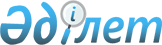 О распределении объемов тарифных квот на ввоз отдельных видов мяса между участниками внешнеэкономической деятельности на 2012 годПостановление Правительства Республики Казахстан от 15 марта 2012 года № 336

      В соответствии с постановлением Правительства Республики Казахстан от 24 марта 2011 года № 269 "О некоторых вопросах распределения объемов тарифных квот на ввоз отдельных видов мяса" Правительство Республики Казахстан ПОСТАНОВЛЯЕТ:



      1. Утвердить прилагаемые:

      1) распределение объемов тарифных квот на ввоз отдельных видов мяса между участниками внешнеэкономической деятельности на 2012 год (1 этап);

      2) распределение объемов тарифных квот на ввоз отдельных видов мяса между участниками внешнеэкономической деятельности на 2012 год (2 этап).

      Сноска. Пункт 1 в редакции постановления Правительства РК от 24.08.2012 № 1085.



      2. Министерству иностранных дел Республики Казахстан в двух недельный срок уведомить Секретариат Интеграционного Комитета Евразийского экономического сообщества о принимаемых Правительством Республики Казахстан мерах регулирования внешнеторговой деятельности.



      3. Настоящее постановление вводится в действие со дня подписания и подлежит официальному опубликованию.      Премьер-Министр

      Республики Казахстан                       К. Масимов

Утверждено            

постановлением Правительства   

Республики Казахстан       

от 15 марта 2012 года № 336    

Распределение

объемов тарифных квот на ввоз отдельных видов мяса между

участниками внешнеэкономической деятельности на 2012 год

(1 этап)      Сноска. Приложение в редакции постановления Правительства РК от 24.08.2012 № 1085.

Утверждено          

постановлением Правительства

Республики Казахстан   

от 15 марта 2012 года № 336  

Распределение

объемов тарифных квот на ввоз отдельных видов мяса между

участниками внешнеэкономической деятельности на 2012 год

(2 этап)        Сноска. Постановление дополнено приложением в соответствии с постановлением Правительства РК от 24.08.2012 № 1085.
					© 2012. РГП на ПХВ «Институт законодательства и правовой информации Республики Казахстан» Министерства юстиции Республики Казахстан
				№п/пНаименование участника ВЭДРНН участника ВЭДТонн1234Мясо крупного рогатого скота, замороженное (Код ТН ВЭД ТС 0202)Мясо крупного рогатого скота, замороженное (Код ТН ВЭД ТС 0202)Мясо крупного рогатого скота, замороженное (Код ТН ВЭД ТС 0202)Мясо крупного рогатого скота, замороженное (Код ТН ВЭД ТС 0202)1Товарищество с ограниченной ответственностью "Кублей"27180000455324,8672Товарищество с ограниченной ответственностью "Фахрад"600400236114693,8413ИП "Агропродукт ЛТД" Султангалиев Асан Мендибаевич2718124139346,1694ИП Сулейманов Жигерхан Девлетханович430110158050393,2345Товарищество с ограниченной ответственностью "Орал Логистик"270100235356402,7206Товарищество с ограниченной ответственностью "United Industries"600400520260358,4687Товарищество с ограниченной ответственностью "Фирма "Рассвет"061800258789358,6618Товарищество с ограниченной ответственностью "Заман-PVL"451500244239457,7169Совместное предприятие Товарищество с ограниченной ответственностью "Класс Продукт"150900009128103,31210Товарищество с ограниченной ответственностью "Семипалатинский мясокомбинат"182700217070143,48711Товарищество с ограниченной ответственностью "Constant-A"60070020739727,71012ИП "Astra" Кумекбаев Жандос Жумагазиевич6004118769030,55113Товарищество с ограниченной ответственностью "Опт Торг Company plus"391700222672124,08414Товарищество с ограниченной ответственностью "Zaman"45150025763836,96715Товарищество с ограниченной ответственностью "Алем трейд KZ"6003005629662,06216Товарищество с ограниченной ответственностью "Юсс Суппорт Сервисез"15010021082977,07417Товарищество с ограниченной ответственностью "Alaska Seafood"6004006041550,36718Товарищество с ограниченной ответственностью "Sat Invest"6202003335306,22719Товарищество с ограниченной ответственностью "Etalim Group"620300298576257,483ИТОГО3 475,0Свинина свежая, охлажденная или замороженная (Код ТН ВЭД ТС 0203)Свинина свежая, охлажденная или замороженная (Код ТН ВЭД ТС 0203)Свинина свежая, охлажденная или замороженная (Код ТН ВЭД ТС 0203)Свинина свежая, охлажденная или замороженная (Код ТН ВЭД ТС 0203)1Товарищество с ограниченной ответственностью "Орал Логистик"270100235356840,2362ИП "Агропродукт ЛТД" Султангалиев Асан Мендибаевич2718124139345,4633Товарищество с ограниченной ответственностью "Оптовая Компания"090500217222544,8564Товарищество с ограниченной ответственностью "Фахрад"600400236114373,0335ИП Трубин Николай Михайлович301211725531110,1126Совместное предприятие Товарищество с ограниченной ответственностью "Класс Продукт"15090000912817,3957ИП Куатов Сагидулла Самигуллинович27181266069715,2968Товарищество с ограниченной ответственностью "Кромэкспо-А"600400503810246,0599Товарищество с ограниченной ответственностью "Юсс Суппорт Сервисез"1501002108293,19410Товарищество с ограниченной ответственностью "МКС Мультикатеринг Казахстан Ко"2703000093292,73211Товарищество с ограниченной ответственностью "Заман-PVL"45150024423958,39012Товарищество с ограниченной ответственностью "Etalim Group"620300298576133,234ИТОГО2 350,0Мясо и пищевые субпродукты домашней птицы, указанной в товарной позиции 0105, свежие, охлажденные или замороженные (Код ТН ВЭД ТС 0207)Мясо и пищевые субпродукты домашней птицы, указанной в товарной позиции 0105, свежие, охлажденные или замороженные (Код ТН ВЭД ТС 0207)Мясо и пищевые субпродукты домашней птицы, указанной в товарной позиции 0105, свежие, охлажденные или замороженные (Код ТН ВЭД ТС 0207)Мясо и пищевые субпродукты домашней птицы, указанной в товарной позиции 0105, свежие, охлажденные или замороженные (Код ТН ВЭД ТС 0207)1Товарищество с ограниченной ответственностью "Орал Логистик"2701002353564 724,0002Товарищество с ограниченной ответственностью "Фахрад"6004002361143 146,8963Товарищество с ограниченной ответственностью "Фирма "Рассвет"0618002587893 017,3854Товарищество с ограниченной ответственностью "Агора-М"0618002281711 274,4175Товарищество с ограниченной ответственностью "АЛТА-XXI век"3917000746721 763,4566Товарищество с ограниченной ответственностью "Опт Торг Company plus"3917002226721 015,6177Товарищество с ограниченной ответственностью "Каскад LLC"4515002140621 149,1338Товарищество с ограниченной ответственностью "Казпродукт-2030"301900217816890,7299Товарищество с ограниченной ответственностью "Улан-Б"5821002714401 161,92710Товарищество с ограниченной ответственностью "Заман-PVL"451500244239898,26011Товарищество с ограниченной ответственностью "Алмас-2000"3019002115811 100,76112Товарищество с ограниченной ответственностью "Торговый дом Казрос-II"600900163377566,78213Товарищество с ограниченной ответственностью "ПродСервисАктобе"061800284854233,42814Товарищество с ограниченной ответственностью "Голд Фрейк"600700610810816,12715Товарищество с ограниченной ответственностью "Хладоленд"270100219859862,40216Товарищество с ограниченной ответственностью "Оптовая Компания"090500217222376,36317Товарищество с ограниченной ответственностью "Фрост Ко"582100259756457,45318ИП "Агропродукт ЛТД" Султангалиев Асан Мендибаевич27181241393430,52019Товарищество с ограниченной ответственностью "Береке"302000063623670,50120Товарищество с ограниченной ответственностью "КРОМЭКСПО-А"600400503810189,52221Мамешев Рахим Рахатович061811124557189,89522Товарищество с ограниченной ответственностью "Meat team"600500578497189,91523Товарищество с ограниченной ответственностью "Престиж"600700184636293,46424Товарищество с ограниченной ответственностью "Санылау"451500255616218,73425Товарищество с ограниченной ответственностью "Талапкер плюс"061800279110122,08026Товарищество с ограниченной ответственностью "Zaman"451500257638129,15027ИП Сулейманов Жигерхан Девлетханович43011015805080,96928Товарищество с ограниченной ответственностью "АктауИнвестКурылыс 1"430100252482112,45529Товарищество с ограниченной ответственностью "Рид-Актау"43060002007272,08230Товарищество с ограниченной ответственностью "The Caspian international restaurants company"60070058775711,43131Товарищество с ограниченной ответственностью "Табигат-Сервис Д"600400511570221,33932ИП Нусипова Турсынжамал Камзабековна6003186253725,58633Товарищество с ограниченной ответственностью "Юсс Суппорт Сервисез"1501002108290,77134Товарищество с ограниченной ответственностью "Даррыс"60030059467830,52035Товарищество с ограниченной ответственностью "Fine Food"6007006346310,00736Товарищество с ограниченной ответственностью "Baltika Product Plus"6009005989765,66837Товарищество с ограниченной ответственностью "Стерх"36180003573511,85938Товарищество с ограниченной ответственностью "Компания "Айс Фуд Астана"6203003076341 458,396ИТОГО27 500,0№ п/пНаименование участника ВЭДРНН участника ВЭДТонн1234Мясо крупного рогатого скота, замороженное (Код ТН ВЭД ТС 0202)Мясо крупного рогатого скота, замороженное (Код ТН ВЭД ТС 0202)Мясо крупного рогатого скота, замороженное (Код ТН ВЭД ТС 0202)Мясо крупного рогатого скота, замороженное (Код ТН ВЭД ТС 0202)1Товарищество с ограниченной ответственностью "Кублей"27180000455357,7972Товарищество с ограниченной ответственностью "Фахрад"6004002361142 000,5583ИП "Агропродукт ЛТД" Султангалиев Асан Мендибаевич27181241393414,3384ИП Сулейманов Жигерхан Девлетханович4301101580501 112,6915Товарищество с ограниченной ответственностью "Орал Логистик"2701002353561 274,9826Товарищество с ограниченной ответственностью "United Industries"600400520260891,9567Товарищество с ограниченной ответственностью "Фирма "Рассвет"0618002587891 116,7098Товарищество с ограниченной ответственностью "Заман-PVL"4515002442391 063,8429Совместное предприятие Товарищество с ограниченной ответственностью "Класс Продукт"150900009128240,12110Товарищество с ограниченной ответственностью "Семипалатинский мясокомбинат"182700217070394,02511Товарищество с ограниченной ответственностью "Constant-A"60070020739797,48012ИП "Astra" Кумекбаев Жандос Жумагазиевич6004118769031,75213Товарищество с ограниченной ответственностью "Опт Торг Company plus"391700222672288,40114Товарищество с ограниченной ответственностью "Zaman"451500257638219,44715Товарищество с ограниченной ответственностью "Алем трейд KZ"6003005629664,79216Товарищество с ограниченной ответственностью "Юсс Суппорт Сервисез"150100210829297,26217Товарищество с ограниченной ответственностью "Alaska Seafood"6004006041552,83918Товарищество с ограниченной ответственностью "Sat Invest"62020033353014,47319Товарищество с ограниченной ответственностью "Etalim Group"620300298576726,69020Товарищество с ограниченной ответственностью "Агора-М"06180022817134,72421Товарищество с ограниченной ответственностью "Мясоперерабатывающее предприятие "Жайык-ет"270100211403279,45522Товарищество с ограниченной ответственностью "Кромэкспо-А"600400503810290,666ИТОГО10 425,0Свинина свежая, охлажденная или замороженная (Код ТН ВЭД ТС 0203)Свинина свежая, охлажденная или замороженная (Код ТН ВЭД ТС 0203)Свинина свежая, охлажденная или замороженная (Код ТН ВЭД ТС 0203)Свинина свежая, охлажденная или замороженная (Код ТН ВЭД ТС 0203)1Товарищество с ограниченной ответственностью "Орал Логистик"2701002353562 482,4862ИП "Агропродукт ЛТД" Султангалиев Асан Мендибаевич27181241393426,9623Товарищество с ограниченной ответственностью "Оптовая Компания"0905002172221 072,6274Товарищество с ограниченной ответственностью "Фахрад"600400236114912,6165ИП Трубин Николай Михайлович301211725531347,5016Совместное предприятие Товарищество с ограниченной ответственностью "Класс Продукт"15090000912834,2447ИП Куатов Сагидулла Самигуллинович27181266069730,1128Товарищество с ограниченной ответственностью "Кромэкспо-А"6004005038101 142,2619Товарищество с ограниченной ответственностью "Юсс Суппорт Сервисез"15010021082916,19810Товарищество с ограниченной ответственностью "МКС Мультикатеринг Казахстан Ко"2703000093295,37811Товарищество с ограниченной ответственностью "Заман-PVL"451500244239114,94912Товарищество с ограниченной ответственностью "Etalim Group"620300298576465,15513ИП Звягинцев Виктор Александрович27181016381179,72514Товарищество с ограниченной ответственностью "Zaman"45150025763899,07615Товарищество с ограниченной ответственностью "Беккер и К"600200026766220,710ИТОГО7 050,0Мясо и пищевые субпродукты домашней птицы, указанной в товарной позиции 0105, свежие, охлажденные или замороженные (Код ТН ВЭД ТС 0207)Мясо и пищевые субпродукты домашней птицы, указанной в товарной позиции 0105, свежие, охлажденные или замороженные (Код ТН ВЭД ТС 0207)Мясо и пищевые субпродукты домашней птицы, указанной в товарной позиции 0105, свежие, охлажденные или замороженные (Код ТН ВЭД ТС 0207)Мясо и пищевые субпродукты домашней птицы, указанной в товарной позиции 0105, свежие, охлажденные или замороженные (Код ТН ВЭД ТС 0207)1Товарищество с ограниченной ответственностью "Орал Логистик"27010023535613 840,7442Товарищество с ограниченной ответственностью "Фахрад"6004002361148 750,5793Товарищество с ограниченной ответственностью "Фирма "Рассвет"0618002587898 898,8734Товарищество с ограниченной ответственностью "Агора-М"0618002281713 995,0185Товарищество с ограниченной ответственностью "АЛТА-XXI век"3917000746725 592,2656Товарищество с ограниченной ответственностью "Опт Торг Company plus"3917002226723 486,9277Товарищество с ограниченной ответственностью "Каскад LLC"4515002140623 283,7908Товарищество с ограниченной ответственностью "Казпродукт-2030"3019002178163 010,7019Товарищество с ограниченной ответственностью "Улан-Б"5821002714403 695,33010Товарищество с ограниченной ответственностью "Заман-PVL"4515002442392 217,29611Товарищество с ограниченной ответственностью "Алмас-2000"3019002115813 386,61612Товарищество с ограниченной ответственностью "Торговый дом Казрос-II"6009001633771 319,12213Товарищество с ограниченной ответственностью "ПродСервисАктобе"0618002848541 203,74014Товарищество с ограниченной ответственностью "Голд Фрейк"6007006108102 348,28415Товарищество с ограниченной ответственностью "Хладоленд"2701002198592 345,58916Товарищество с ограниченной ответственностью "Оптовая Компания"0905002172221 282,15117Товарищество с ограниченной ответственностью "Фрост Ко"5821002597561 470,87818ИП "Агропродукт ЛТД" Султангалиев Асан Мендибаевич27181241393490,37519Товарищество с ограниченной ответственностью "Береке"3020000636231 560,51820Товарищество с ограниченной ответственностью "КРОМЭКСПО-А"600400503810441,09221Мамешев Рахим Рахатович061811124557451,44122Товарищество с ограниченной ответственностью "Meat team"600500578497442,00623Товарищество с ограниченной ответственностью "Престиж"6007001846361 074,63324Товарищество с ограниченной ответственностью "Санылау"451500255616509,08025Товарищество с ограниченной ответственностью "Талапкер плюс"061800279110385,67926Товарищество с ограниченной ответственностью "Zaman"451500257638503,57727ИП Сулейманов Жигерхан Девлетханович430110158050404,55028Товарищество с ограниченной ответственностью "АктауИнвестКурылыс 1"430100252482304,49529Товарищество с ограниченной ответственностью "Рид-Актау"430600020072167,76230Товарищество с ограниченной ответственностью "The Caspian international restaurants company"60070058775750,50331Товарищество с ограниченной ответственностью "Табигат-Сервис Д"600400511570651,65032ИП Нусипова Турсынжамал Камзабековна60031862537213,00233Товарищество с ограниченной ответственностью "Юсс Суппорт Сервисез"1501002108291,79434Товарищество с ограниченной ответственностью "Даррыс"600300594678172,58435Товарищество с ограниченной ответственностью "Fine Food"6007006346310,01536Товарищество с ограниченной ответственностью "Baltika Product Plus"60090059897613,19237Товарищество с ограниченной ответственностью "Стерх"361800035735173,77038Товарищество с ограниченной ответственностью "Компания "Айс Фуд Астана"6203003076344 222,93239Товарищество с ограниченной ответственностью "Компания-Домино"03140015267380,51640Товарищество с ограниченной ответственностью "Food Expo Service"211500225278406,20741Товарищество с ограниченной ответственностью "Мясоперерабатывающее предприятие "Жайык-ет"27010021140357,10942ИП Звягинцев Виктор Александрович27181016381192,07843Товарищество с ограниченной ответственностью "Фонд Капитал"600900625651101,537ИТОГО82 500,0